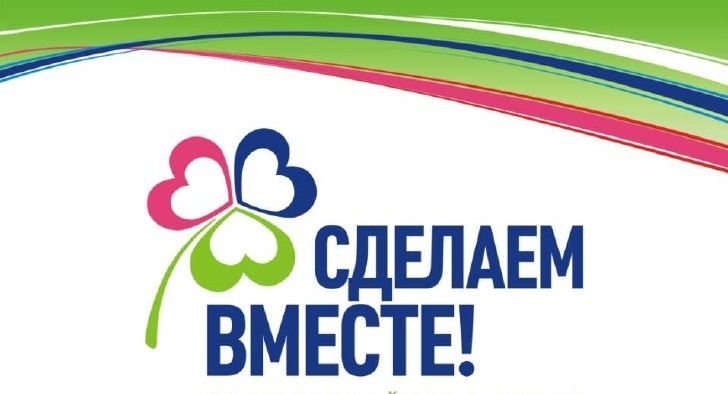      Началась подготовка Всероссийской акции по уборке мусора «Сделаем вместе!»           С 14 по 21 сентября при поддержке губернатора Брянской области Денина Н.В. и департамента ТЭК и ЖКХ Брянской области пройдут массовые субботники.           Субботники приурочены к Всероссийской акции по уборке мусора «Сделаем вместе!», которую организует в этот период экологическое движение «Сделаем вместе!» совместно с проектом «Экология России», союзом общественных объединений «Народное большинство России» и Социальной платформы ВПП «Единая Россия». Акция также поддержана Росприроднадзором и внесена в план мероприятий в рамках 2013 года- Года  охраны окружающей среды. К акции уже присоединилось международное экологическое движение «Terra Viva», Всероссийское общество охраны природы и другие общественные организации.          Более подробную информацию о Всероссийской акции по уборке мусора «Сделаем вместе!» можно найти на сайте www.doit-together.ru.